Continues next page…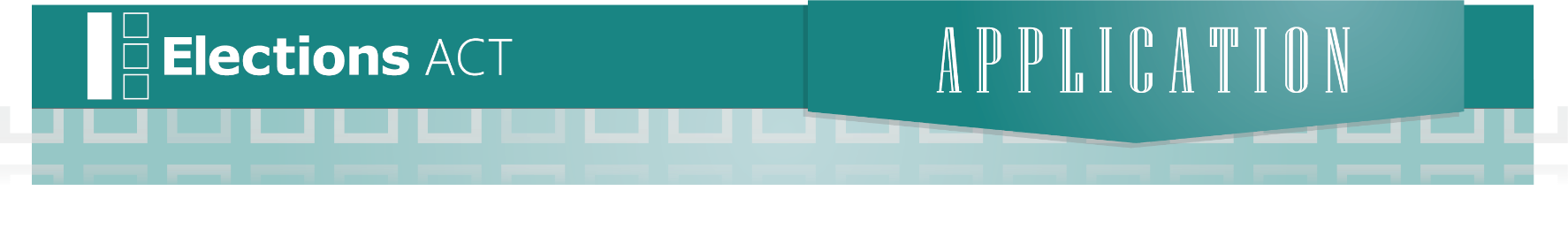 Application to register a political party
for ACT Legislative Assembly electionsApplication to register a political party
for ACT Legislative Assembly electionsApplication to register a political party
for ACT Legislative Assembly electionsApplication to register a political party
for ACT Legislative Assembly electionsApplication to register a political party
for ACT Legislative Assembly electionsApplication to register a political party
for ACT Legislative Assembly electionsApplication to register a political party
for ACT Legislative Assembly electionsApplication to register a political party
for ACT Legislative Assembly electionsApplication to register a political party
for ACT Legislative Assembly electionsApplication to register a political party
for ACT Legislative Assembly electionsApplication to register a political party
for ACT Legislative Assembly electionsApplication to register a political party
for ACT Legislative Assembly electionsPlease read the “How to register a political party for ACT Legislative Assembly elections - Factsheet” to assist you to complete this form. This form must be accompanied by:A copy of the party’s constitutionA list of at least 100 members enrolled in the ACTPlease read the “How to register a political party for ACT Legislative Assembly elections - Factsheet” to assist you to complete this form. This form must be accompanied by:A copy of the party’s constitutionA list of at least 100 members enrolled in the ACTPlease read the “How to register a political party for ACT Legislative Assembly elections - Factsheet” to assist you to complete this form. This form must be accompanied by:A copy of the party’s constitutionA list of at least 100 members enrolled in the ACTACT Electoral Commission contact details:ACT Electoral Commission contact details:ACT Electoral Commission contact details:ACT Electoral Commission contact details:ACT Electoral Commission contact details:ACT Electoral Commission contact details:ACT Electoral Commission contact details:ACT Electoral Commission contact details:Please read the “How to register a political party for ACT Legislative Assembly elections - Factsheet” to assist you to complete this form. This form must be accompanied by:A copy of the party’s constitutionA list of at least 100 members enrolled in the ACTPlease read the “How to register a political party for ACT Legislative Assembly elections - Factsheet” to assist you to complete this form. This form must be accompanied by:A copy of the party’s constitutionA list of at least 100 members enrolled in the ACTPlease read the “How to register a political party for ACT Legislative Assembly elections - Factsheet” to assist you to complete this form. This form must be accompanied by:A copy of the party’s constitutionA list of at least 100 members enrolled in the ACTEmail:elections@act.gov.auelections@act.gov.auelections@act.gov.auelections@act.gov.auelections@act.gov.auelections@act.gov.auelections@act.gov.auPlease read the “How to register a political party for ACT Legislative Assembly elections - Factsheet” to assist you to complete this form. This form must be accompanied by:A copy of the party’s constitutionA list of at least 100 members enrolled in the ACTPlease read the “How to register a political party for ACT Legislative Assembly elections - Factsheet” to assist you to complete this form. This form must be accompanied by:A copy of the party’s constitutionA list of at least 100 members enrolled in the ACTPlease read the “How to register a political party for ACT Legislative Assembly elections - Factsheet” to assist you to complete this form. This form must be accompanied by:A copy of the party’s constitutionA list of at least 100 members enrolled in the ACTPostal address:GPO Box 172
CANBERRA ACT 2601GPO Box 172
CANBERRA ACT 2601GPO Box 172
CANBERRA ACT 2601GPO Box 172
CANBERRA ACT 2601GPO Box 172
CANBERRA ACT 2601GPO Box 172
CANBERRA ACT 2601GPO Box 172
CANBERRA ACT 2601Please read the “How to register a political party for ACT Legislative Assembly elections - Factsheet” to assist you to complete this form. This form must be accompanied by:A copy of the party’s constitutionA list of at least 100 members enrolled in the ACTPlease read the “How to register a political party for ACT Legislative Assembly elections - Factsheet” to assist you to complete this form. This form must be accompanied by:A copy of the party’s constitutionA list of at least 100 members enrolled in the ACTPlease read the “How to register a political party for ACT Legislative Assembly elections - Factsheet” to assist you to complete this form. This form must be accompanied by:A copy of the party’s constitutionA list of at least 100 members enrolled in the ACTPhysical address:Nara Centre, 3 Constitution Ave
CANBERRA ACT 2601Nara Centre, 3 Constitution Ave
CANBERRA ACT 2601Nara Centre, 3 Constitution Ave
CANBERRA ACT 2601Nara Centre, 3 Constitution Ave
CANBERRA ACT 2601Nara Centre, 3 Constitution Ave
CANBERRA ACT 2601Nara Centre, 3 Constitution Ave
CANBERRA ACT 2601Nara Centre, 3 Constitution Ave
CANBERRA ACT 2601Please read the “How to register a political party for ACT Legislative Assembly elections - Factsheet” to assist you to complete this form. This form must be accompanied by:A copy of the party’s constitutionA list of at least 100 members enrolled in the ACTPlease read the “How to register a political party for ACT Legislative Assembly elections - Factsheet” to assist you to complete this form. This form must be accompanied by:A copy of the party’s constitutionA list of at least 100 members enrolled in the ACTPlease read the “How to register a political party for ACT Legislative Assembly elections - Factsheet” to assist you to complete this form. This form must be accompanied by:A copy of the party’s constitutionA list of at least 100 members enrolled in the ACTPhone:02 6205 003302 6205 003302 6205 003302 6205 003302 6205 003302 6205 003302 6205 0033Please read the “How to register a political party for ACT Legislative Assembly elections - Factsheet” to assist you to complete this form. This form must be accompanied by:A copy of the party’s constitutionA list of at least 100 members enrolled in the ACTPlease read the “How to register a political party for ACT Legislative Assembly elections - Factsheet” to assist you to complete this form. This form must be accompanied by:A copy of the party’s constitutionA list of at least 100 members enrolled in the ACTPlease read the “How to register a political party for ACT Legislative Assembly elections - Factsheet” to assist you to complete this form. This form must be accompanied by:A copy of the party’s constitutionA list of at least 100 members enrolled in the ACTWebsite:www.elections.act.gov.auwww.elections.act.gov.auwww.elections.act.gov.auwww.elections.act.gov.auwww.elections.act.gov.auwww.elections.act.gov.auwww.elections.act.gov.auDetails of proposed party Details of proposed party Details of proposed party Details of proposed party Details of proposed party Details of proposed party Details of proposed party Details of proposed party Details of proposed party Details of proposed party Details of proposed party Details of proposed party Proposed name of party:Proposed abbreviation of party name (if any):Note: if the party’s name or abbreviation is to include the name of a particular living person, and that name or abbreviation suggests there is a connection between the party and the person, this application must be accompanied by a written notice signed by the person, stating that the person consents to the use of their name in the party’s name/abbreviation and must include the person’s address or indicate that their address is suppressed.Note: if the party’s name or abbreviation is to include the name of a particular living person, and that name or abbreviation suggests there is a connection between the party and the person, this application must be accompanied by a written notice signed by the person, stating that the person consents to the use of their name in the party’s name/abbreviation and must include the person’s address or indicate that their address is suppressed.Note: if the party’s name or abbreviation is to include the name of a particular living person, and that name or abbreviation suggests there is a connection between the party and the person, this application must be accompanied by a written notice signed by the person, stating that the person consents to the use of their name in the party’s name/abbreviation and must include the person’s address or indicate that their address is suppressed.Note: if the party’s name or abbreviation is to include the name of a particular living person, and that name or abbreviation suggests there is a connection between the party and the person, this application must be accompanied by a written notice signed by the person, stating that the person consents to the use of their name in the party’s name/abbreviation and must include the person’s address or indicate that their address is suppressed.Note: if the party’s name or abbreviation is to include the name of a particular living person, and that name or abbreviation suggests there is a connection between the party and the person, this application must be accompanied by a written notice signed by the person, stating that the person consents to the use of their name in the party’s name/abbreviation and must include the person’s address or indicate that their address is suppressed.Note: if the party’s name or abbreviation is to include the name of a particular living person, and that name or abbreviation suggests there is a connection between the party and the person, this application must be accompanied by a written notice signed by the person, stating that the person consents to the use of their name in the party’s name/abbreviation and must include the person’s address or indicate that their address is suppressed.Note: if the party’s name or abbreviation is to include the name of a particular living person, and that name or abbreviation suggests there is a connection between the party and the person, this application must be accompanied by a written notice signed by the person, stating that the person consents to the use of their name in the party’s name/abbreviation and must include the person’s address or indicate that their address is suppressed.Note: if the party’s name or abbreviation is to include the name of a particular living person, and that name or abbreviation suggests there is a connection between the party and the person, this application must be accompanied by a written notice signed by the person, stating that the person consents to the use of their name in the party’s name/abbreviation and must include the person’s address or indicate that their address is suppressed.Note: if the party’s name or abbreviation is to include the name of a particular living person, and that name or abbreviation suggests there is a connection between the party and the person, this application must be accompanied by a written notice signed by the person, stating that the person consents to the use of their name in the party’s name/abbreviation and must include the person’s address or indicate that their address is suppressed.Note: if the party’s name or abbreviation is to include the name of a particular living person, and that name or abbreviation suggests there is a connection between the party and the person, this application must be accompanied by a written notice signed by the person, stating that the person consents to the use of their name in the party’s name/abbreviation and must include the person’s address or indicate that their address is suppressed.Note: if the party’s name or abbreviation is to include the name of a particular living person, and that name or abbreviation suggests there is a connection between the party and the person, this application must be accompanied by a written notice signed by the person, stating that the person consents to the use of their name in the party’s name/abbreviation and must include the person’s address or indicate that their address is suppressed.Address for party correspondence:Details of proposed registered officer Details of proposed registered officer Details of proposed registered officer Details of proposed registered officer Details of proposed registered officer Details of proposed registered officer Details of proposed registered officer Details of proposed registered officer Details of proposed registered officer Details of proposed registered officer Details of proposed registered officer Details of proposed registered officer Name of proposed registered officer:Name of proposed registered officer:Address of proposed registered officer:Address can be residential or business, or the party address, but cannot be a PO box.Address of proposed registered officer:Address can be residential or business, or the party address, but cannot be a PO box.Address of proposed registered officer:Address can be residential or business, or the party address, but cannot be a PO box.Address of proposed registered officer:Address can be residential or business, or the party address, but cannot be a PO box.Postcode:Postcode:Postcode:Postcode:Contact phone:Contact phone:Email:Email:Signature of proposed registered officer:Signature of proposed registered officer:Signature of proposed registered officer:Signature of proposed registered officer://Application to register a political party for ACT Legislative Assembly electionsApplication to register a political party for ACT Legislative Assembly electionsApplication to register a political party for ACT Legislative Assembly electionsApplication to register a political party for ACT Legislative Assembly electionsApplication to register a political party for ACT Legislative Assembly electionsApplication to register a political party for ACT Legislative Assembly electionsApplication to register a political party for ACT Legislative Assembly electionsApplication to register a political party for ACT Legislative Assembly electionsDetails of secretary of party Details of secretary of party Details of secretary of party Details of secretary of party Details of secretary of party Details of secretary of party Details of secretary of party Details of secretary of party Full name of secretary:Formal title of position held in party:Address of secretary:Address can be residential or business, or the party address, but cannot be a PO box.Address of secretary:Address can be residential or business, or the party address, but cannot be a PO box.Postcode:Postcode:Postcode:Postcode:Contact phone:Email:Signature of proposed registered officer:Signature of proposed registered officer://